Vzdelávacie úlohy z predmetu Potraviny -  učebného odboru – obchodná prevádzka – práca pri príprave jedál na 32.týždeň – 5.4.2021-9.4.2021Názov témy:PečivoZ uvedených  tém si napíš poznámky do zošita a vypracuj odpovede na nasledujúce otázky.Na aké druhy rozdeľujeme jemné pečivo?Napíš rozlíšenie pečiva podľa tvaru.PečivoPopri chlebe sa vyrába z nízko vymieľaných múk, najmä pšeničnej, široký sortiment pečiva s rozličným zložením a tvarom. Podľa príslušných technických noriem rozlišujeme jemné a bežné pečivo.Jemné pšeničné pečivo rozdeľujeme na tieto druhy:                                                                 – tukové, biologicky kyprené s prísadou margarínu,                                                                  – maslové, biologicky kyprené s prísadou masla,                                                                       – trvanlivé, biologicky alebo chemicky kyprené,                                                                              – špeciálne, nekyprené, lístkové.               Bežné pšeničné pečivo sa dodáva v týchto druhoch:                                                                  – bežné vodové pečivo bez  prísad tuku a cukru, pripravované  ako bulky, rožky a vekne,      – bežné tukové pečivo   vyrábané z hladkej pšeničnej múky, margarínu, cukru, soli a pitnej                                   vody. Cesto sa navrchu posýpa zmesou soli a rasce alebo soli a maku,                                       – bežné mliečne pečivo vyrábané z hladkej pekárenskej pšeničnej múky s prídavkom    kvapalného alebo sušeného mlieka,                                                                                             – bežné maslové pečivo pripravované z pšeničnej pekárenskej múky s prísadou masla.Podľa tvaru rozlišujeme:                                                                                                           – hladké pečivo máva tvar žemlí, rožkov a iný (briošky),                                                          – formované, pletené pečivo patria sem pletenky, hviezdičky, žemličky a iné tvary. Koláče sa pečú z hladkého, rôzne formovaného cesta po naplnení makovou, orechovou alebo inou plnkou. Majú príjemnú chuť a vôňu, ktorej charakter určuje plnka. Sú dobre stráviteľné, ale menej trvanlivé.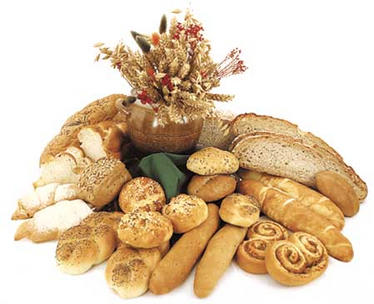 Lístkové pečivo sa vyrába z jemného cesta, formovaného do rôznych tvarov podľa miestnych zvyklostí. Plní sa lekvárom, makovou alebo inou plnkou. Najčastejšie má tvar taštičiek, šatiek a rožkov.Pekárenské trvanlivé pečivo zahrňuje rozličné druhy tyčiniek (slané, syrové, bryndzové a praclíky) a suchárov (diétne, Knäcke Brot a maces).Dobré pečivo má mať neporušený, nedeformovaný vzhľad, chrumkavú zlatohnedú kôrku a rovnomerne pórovitú striedku. Chuť má zodpovedať príslušnému druhu. Pečivo skladujeme v chladnejšej, primerane suchej a najmä vzdušnej miestnosti.